Об особенностях исполнения муниципального контракта 	В связи с введением временных мер по предотвращению распространения на территории Российской Федерации новой коронавирусной инфекции с территорий иностранных государств, во исполнение Указов Президента Российской Федерации от 25 марта 2020 года № 206 «Об объявлении в Российской Федерации нерабочих дней», от 02 апреля 2020 года № 239 «О мерах по обеспечению санитарно-эпидемиологического благополучия населения на территории Российской Федерации в связи с распространением новой коронавирусной инфекции (COVID-19)», 
от 28 апреля 2020 года № 294 «О продлении действия мер по обеспечению санитарно-эпидемиологического благополучия населения на территории Российской Федерации в связи с распространением новой коронавирусной инфекции (COVID-19)», 
от 11 мая 2020 года № 316 «Об определении порядка продления действия мер по обеспечению санитарно-эпидемиологического благополучия населения в субъектах Российской Федерации в связи с распространением новой коронавирусной инфекции (COVID-19)», в соответствии с частью 65 статьи 112 Федерального закона 
от 05 апреля 2013 года № 44-ФЗ «О контрактной системе в сфере закупок товаров, работ, услуг для обеспечения государственных и муниципальных нужд» и на основании обоснования заказчика – Администрации Североуральского городского округа от 22.05.2020 № 521.1. При нарушении сроков исполнения муниципального контракта от 13.03.2020 № 11 на оказание услуг по определению рыночной стоимости права пользования (величины годовой и ежемесячной платы) имуществом для последующего заключения договора аренды, реестровый номер контракта 3663100292420000008 (срок оказания услуг: в течении 30 календарных дней с даты подписания контракта), к исполнителю обществу с ограниченной ответственностью «ПРАЙМ КОНСАЛТИНГ» не выставлять требования об уплате пеней в связи с просрочкой исполнения обязательства по контракту, вызванной введением указанных мер.2. Контроль за выполнением настоящего распоряжения возложить на исполняющего обязанности Первого заместителя Главы Администрации Североуральского городского округа В.В. Паслера.3. Настоящее распоряжение опубликовать на официальном сайте Администрации Североуральского городского округа ГлаваСевероуральского городского округа                                                 В.П. Матюшенко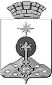 АДМИНИСТРАЦИЯ СЕВЕРОУРАЛЬСКОГО ГОРОДСКОГО ОКРУГАРАСПОРЯЖЕНИЕАДМИНИСТРАЦИЯ СЕВЕРОУРАЛЬСКОГО ГОРОДСКОГО ОКРУГАРАСПОРЯЖЕНИЕ26.05.2020                                                                                                         № 61                                                                                                        № 61г. Североуральскг. Североуральск